Formularz poprawkowy projektów Wrocławskiego Budżetu Obywatelskiego 2018 1. Informacje o projekcieNumer projektu:406Nazwa projektu: (wypełnić tylko w wypadku zmiany/doprecyzowania nazwy projektu)Powiększmy Park KlecińskiLokalizacja projektu: (wypełnić tylko w wypadku zmiany lokalizacji projektu) - adres: - numer geodezyjny działki (na podstawie www.geoportal.wroclaw.pl): 2. Ustosunkowanie się do wyników weryfikacji lub opis zmian (Lider może potwierdzić to, co otrzymał w wynikach weryfikacji lub zaproponować zmiany. Do dnia 24 sierpnia 2018 r. zostaną one zweryfikowane przez jednostki merytoryczne Urzędu Miejskiego. O wyniku weryfikacji lider zostanie powiadomiony w formie informacji o konsultacjach/głosowaniu nad projektami do WBO2018 opublikowanej w Biuletynie Informacji Publicznej.)Po uzgodnieniu z Liderem projektu 412- p. Bartoszem Pabisiakiem, projekty 406 i 412 zostają połączone. Pan Bartosz Pabisiak wycofa projekt 412. Liderem projektu 406 pozostanie Joanna Zakrzewska.Zmiana nazwy projektu na bardziej przyjazną. Nowa nazwa dla projektu 406: „Powiększmy Park Kleciński”W nawiązaniu do uwag po I etapie weryfikacji dot. Etapowania. Proponowana kolejność podjętych działań:Uprzątnięcie terenuWyrównanie terenu Usunięcie chwastów i założenie zieleni (trawnik)Urządzenie tras spacerowych Postawienie ławek wypoczynkowych wzdłuż alejek.3. Uwagi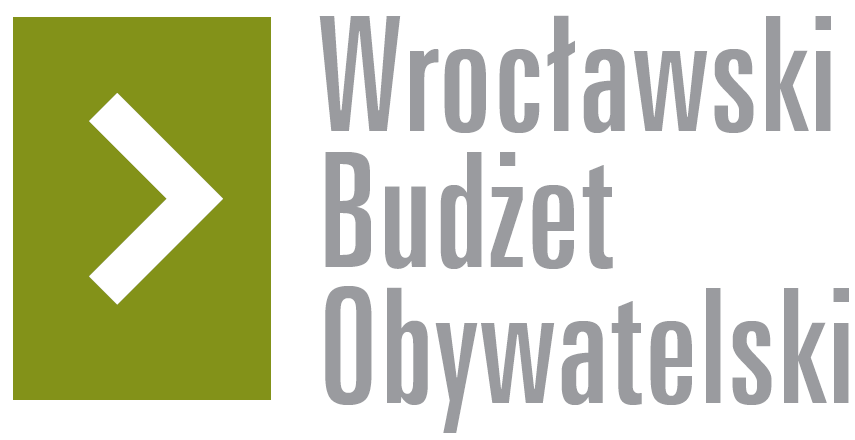 